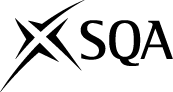 Nàiseanta 5 Nuadh-eòlasObair-shònraichteAithisgFeumaidh tu an aithisg seo a chleachdadh gus do phìos-obrach a chrìochnachadh.  Chan fhaod na briathran san teamplaid a bhith air an atharrachadh ann an dòigh sam bith.Cuspair/ceist rannsachaidh:Thoir tuairisgeul air adhbhar agus amas an rannsachaidh.Dòighean rannsachaidh:	10 comharranAirson dà dhòigh rannsachaidh a chleachd thu gus fiosrachadh a thional nad phròiseact, bu chòir dhut innse mu:carson a thagh  thu gach dòigh airson do rannsachaidhneartan agus laigsean gach dòigh rannsachaidh.ciamar a dhèanadh tu nithean ann an dòigheadar-dhealaichte.Is còir dhut innse mun fhianais airson gach dòigh rannsachaidh air an tug thu iomradh air do dhuilleig rannsachaidh.Toraidhean an rannsachaidh:	6 comharranThoir cunntas air agus mìnich prìomh thoraidhean do rannsachaidh. Is còir dhut innse mun fhianais rannsachaidh air do dhuilleig rannsachaidh.Co-dhùnaidhean rannsachaidh:	4 comharranDè na co-dhùnaidhean a rinn thu mu do chuspair no mu do cheist rannsachaidh?